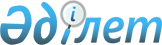 О внесении изменений в решение маслихата Зыряновского района от 29 декабря 2018 года № 42/3-VI "О бюджете города Серебрянска на 2019-2021 годы"
					
			Утративший силу
			
			
		
					Решение маслихата района Алтай Восточно-Казахстанской области от 12 апреля 2019 года № 47/8-VI. Зарегистрировано Департаментом юстиции Восточно-Казахстанской области 17 апреля 2019 года № 5863. Утратило силу решением маслихата района Алтай Восточно-Казахстанской области от 5 января 2020 года № 61/3-VI
      Сноска. Утратило силу решением маслихата района Алтай Восточно-Казахстанской области от 05.01.2020 № 61/3-VI (вводится в действие с 01.01.2020).

      Примечание РЦПИ.

      В тексте документа сохранена пунктуация и орфография оригинала.
      В соответствии с Указом Президента Республики Казахстан от 28 декабря 2018 года № 821 "О переименовании Зыряновского района и города Зыряновск Восточно- Казахстанской области в район Алтай и город Алтай Восточно-Казахстанской области", со статьей 109-1 Бюджетного кодекса Республики Казахстан от 4 декабря 2008 года, подпунктом 1) пункта 1 статьи 6 Закона Республики Казахстан от 23 января 2001 года "О местном государственном управлении и самоуправлении в Республике Казахстан", маслихат района Алтай РЕШИЛ:
      1. Внести в решение маслихата Зыряновского района от 29 декабря 2018 года № 42/3-VI "О бюджете города Серебрянска на 2019-2021 годы" (зарегистрировано в Реестре государственной регистрации нормативных правовых актов за № 5-12-187, опубликовано в Эталонном контрольном банке нормативных правовых актов Республики Казахстан в электронном виде 15 января 2019 года) следующие изменения:
      преамбулу указанного решения изложить в новой редакции: 
      "В соответствии с Указом Президента Республики Казахстан от 28 декабря 2018 года № 821 "О переименовании Зыряновского района и города Зыряновск Восточно-Казахстанской области в район Алтай и город Алтай Восточно-Казахстанской области", со статьей 109-1 Бюджетного кодекса Республики Казахстан от 4 декабря 2008 года, подпунктом 1) пункта 1 статьи 6 Закона Республики Казахстан от 23 января 2001 года "О местном государственном управлении и самоуправлении в Республике Казахстан", маслихат района Алтай РЕШИЛ:";
      пункт 1 изложить в следующей редакции:
       "1. Утвердить бюджет города Серебрянска на 2019-2021 годы согласно приложениям 1, 2 и 3 соответственно, в том числе на 2019 год в следующих объемах:
      1) доходы – 123237,0 тысяч тенге, в том числе:
      налоговые поступления – 34937,0 тысяч тенге;
      неналоговые поступления – 2639,0 тысяч тенге;
      поступления от продажи основного капитала – 0 тенге;
      поступления трансфертов – 85661,0 тысяч тенге;
      2) затраты – 128954,9 тысяч тенге;
      3) чистое бюджетное кредитование – 0 тенге, в том числе:
      бюджетные кредиты – 0 тенге;
      погашение бюджетных кредитов – 0 тенге;
      4) сальдо по операциям с финансовыми активами – 0 тенге, в том числе:
      приобретение финансовых активов – 0 тенге;
      поступления от продажи финансовых активов государства – 0 тенге;
      5) дефицит (профицит) бюджета – -5717,9 тысяч тенге;
      6) финансирование дефицита (использование профицита) бюджета – 5717,9 тысяч тенге, в том числе:
      поступление займов – 0 тенге;
      погашение займов – 0 тенге;
      используемые остатки бюджетных средств – 5717,9 тысяч тенге.";
      приложение 1 к указанному решению изложить в новой редакции согласно приложению к настоящему решению. 
      2. Настоящее решение вводится в действие с 1 января 2019 года. Бюджет города Серебрянска на 2019 год
					© 2012. РГП на ПХВ «Институт законодательства и правовой информации Республики Казахстан» Министерства юстиции Республики Казахстан
				
      Председатель сессии

Л. Синицына

      Секретарь маслихата

      района Алтай

Л. Гречушникова
Приложение к решению 
маслихата района Алтай 
от 12 апреля 2019 года 
№ 47/8-VIПриложение 1 к решению 
маслихата Зыряновского района 
от 29 декабря 2018 года 
№ 42/3-VI
Категория
Категория
Категория
Категория
Сумма (тысяч тенге)
Класс
Класс
Класс
Сумма (тысяч тенге)
Подкласс
Подкласс
Сумма (тысяч тенге)
Наименование доходов
Сумма (тысяч тенге)
I. Доходы
123237,0
1
Налоговые поступления
34937,0
01
Подоходный налог
14650,0
2
Индивидуальный подоходный налог 
14650,0
04
Налоги на собственность
20287,0
1
Налоги на имущество
629,0
3
Земельный налог
3235,0
4
Налог на транспортные средства
16423,0
2
Неналоговые поступления
2639,0
01
Доходы от государственной собственности
2639,0
5
Доходы от аренды имущества, находящегося в государственной собственности
2639,0
3
Поступления от продажи основного капитала
0,0
4
Поступления трансфертов
85661,0
02
Трансферты из вышестоящих органов государственного управления
85661,0
3
Трансферты из районного (города областного значения) бюджета
85661,0
Функциональная группа
Функциональная группа
Функциональная группа
Функциональная группа
Функциональная группа
Сумма (тысяч тенге)
Функциональная подгруппа
Функциональная подгруппа
Функциональная подгруппа
Функциональная подгруппа
Сумма (тысяч тенге)
Администратор бюджетных программ
Администратор бюджетных программ
Администратор бюджетных программ
Сумма (тысяч тенге)
Программа
Программа
Сумма (тысяч тенге)
Наименование расходов
Сумма (тысяч тенге)
II. Затраты
128954,9
01
Государственные услуги общего характера
37688,0
1
Представительные, исполнительные и другие органы, выполняющие общие функции государственного управления
37688,0
124
Аппарат акима города районного значения, села, поселка, сельского округа
37688,0
001
Услуги по обеспечению деятельности акима города районного значения, села, поселка, сельского округа
37688,0
07
Жилищно-коммунальное хозяйство
17015,2
3
Благоустройство населенных пунктов
17015,2
124
Аппарат акима города районного значения, села, поселка, сельского округа
17015,2
008
Освещение улиц в населенных пунктах
4720,0
009
Обеспечение санитарии населенных пунктов
800,0
010
Содержание мест захоронений и погребение безродных
600,0
011
Благоустройство и озеленение населенных пунктов
10895,2
12
Транспорт и коммуникации
74251,7
1
Автомобильный транспорт
74251,7
124
Аппарат акима города районного значения, села, поселка, сельского округа
74251,7
013
Обеспечение функционирования автомобильных дорог в городах районного значения, селах, поселках, сельских округах
19500,0
045
Капитальный и средний ремонт автомобильных дорог в городах районного значения, селах, поселках, сельских округах
54751,7
III. Чистое бюджетное кредитование:
0,0
Бюджетные кредиты 
0,0
5
Погашение бюджетных кредитов
0,0
IV. Сальдо по операциям с финансовыми активами:
0,0
Приобретение финансовых активов
0,0
6
Поступления от продажи финансовых активов государства
0,0
V. Дефицит (профицит) бюджета
-5717,9
VI. Финансирование дефицита (использование профицита) бюджета
5717,9
7
Поступление займов
0,0
16
Погашение займов
0,0
1
Погашение займов
0,0
124
Аппарат акима города районного значения, села, поселка, сельского округа
0,0
056
Погашение долга аппарата акима города районного значения, села, поселка, сельского округа перед вышестоящим бюджетом
0,0
8
Используемые остатки бюджетных средств
5717,9
01
Остатки бюджетных средств
5717,9
1
Свободные остатки бюджетных средств
5717,9